 INFORMACJA O SYTUACJI NA LOKALNYM RYNKU PRACY W POWIECIE DĄBROWSKIM WEDŁUG STANU
 NA KONIEC CZERWCA 2022 ROKUPoziom bezrobociaNa koniec czerwca 2022 roku w Powiatowym Urzędzie Pracy w Dąbrowie Tarnowskiej zarejestrowanych osób bezrobotnych było 1988. To o 421 osób mniej niż na koniec analogicznego roku poprzedniego, co oznacza 17,5 procentowy spadek bezrobocia rok do roku. W stosunku do poprzedniego miesiąca bezrobocie spadło o 3,3 punktu procentowego (spadek o 68 osób).Wykres 1. Bezrobocie w powiecie dąbrowskim w latach 2021 - 2022Z ogółu zarejestrowanych bezrobotnych na koniec czerwca 2022 roku stanowiły: 83,6% osoby bezrobotne bez prawa do zasiłku (1662 osoby),86,8% osoby poprzednio pracujące (1726 osób),73,3% osoby zamieszkałe na wsi (1458 osób),59,5% kobiety (1182 osób),59,4% osoby długotrwale bezrobotne (1181 osób),32,1% osoby bez kwalifikacji zawodowych (639 osób).Stopa bezrobociaNa koniec maja 2022 r. stopa bezrobocia przedstawiała się następująco:Tabela 1. Stopa bezrobociaRysunek 1. Stopa bezrobocia według powiatów województwa małopolskiego  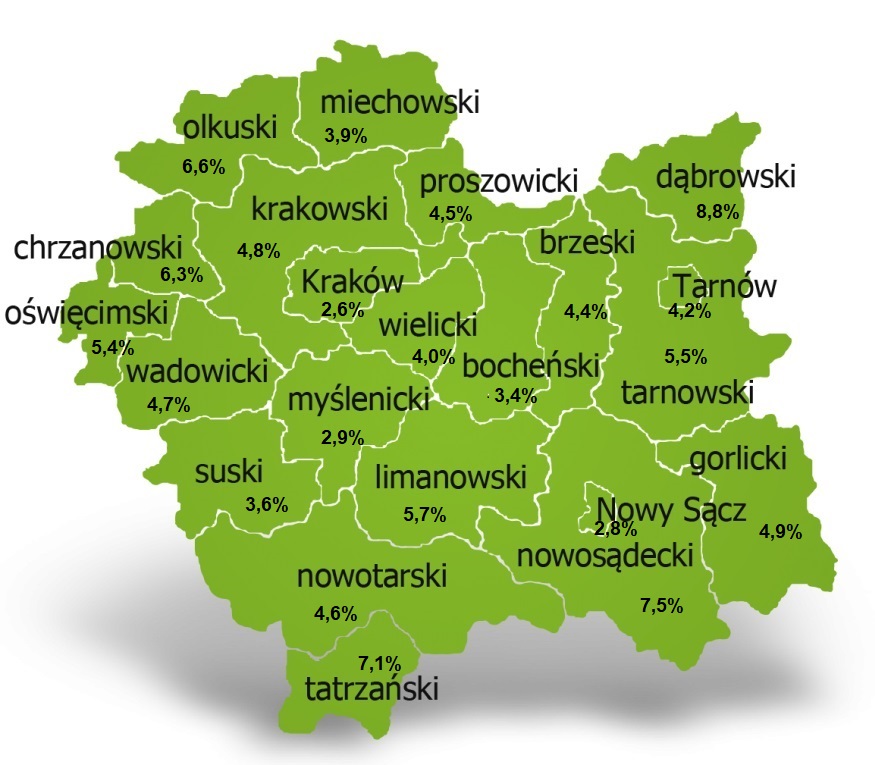 Na koniec maja 2022 r. spośród 22 powiatów województwa małopolskiego stopa bezrobocia w powiecie dąbrowskim osiągnęła największą wartość 8,8 punku procentowego.Przepływy bezrobotnych w rejestrachNa kształt poziomu bezrobocia ma wpływ wielkość i dynamika zmian w napływie i odpływie z bezrobocia. W miesiącu czerwcu 2022 r. zarejestrowano 206 osób  bezrobotnych oraz wyrejestrowano 274 osoby. Oznacza to, że saldo napływu było ujemne. Spośród zarejestrowanych 2 osoby zostało zwolnionych z przyczyn leżących po stronie pracodawcy (przed rokiem było to 7 osób), zaś 47 osób dotychczas nie pracowało. Natomiast z pośród osób wyłączonych 117 podjęło pracę 
(w tym 76 osób pracę niesubsydiowaną).Wykres 2.Napływ i odpływ bezrobocia w powiecie dąbrowskimTabela 2. Wyłączenia z ewidencji według przyczynOfert pracyW miesiącu czerwcu 2022 r. Powiatowy Urząd Pracy w Dąbrowie Tarnowskiej miał w dyspozycji 140 miejsc pracy i miejsca aktywizacji zawodowej. Liczba zgłoszonych ofert pracy w porównaniu do poprzedniego miesiąca była większa o 32 miejsca pracy. W stosunku do analogicznego roku poprzedniego liczba miejsc pracy i miejsc aktywizacji zawodowej była mniejsza o 4 miejsca pracy. W miesiącu czerwcu 2022 roku miejsca pracy subsydiowanej stanowiły 64,3% wszystkich ofert (50 miejsc pracy).  Tabela 3. Miejsca pracy i miejsca aktywizacji zawodowejWykres 3. Miejsca pracy i miejsca aktywizacji zawodowej 2022 rokuStruktura bezrobotnych Na koniec czerwca wśród bezrobotnych najliczniejsza grupa legitymowała się  wykształceniem zasadniczym zawodowym (32,3%) oraz policealnym i średnim zawodowym (21,5%). Osoby w wieku produkcyjnym mobilnym (18-44 lata) stanowiły 73,2% zarejestrowanych. Znaczna część osób posiadała niewielkie doświadczenie zawodowe liczone stażem pracy do 5 lat (20,6% bezrobotnych posiadało staż pracy do 1 roku, a 33,3% od 1 do 5 lat). Bezrobotni bez stażu stanowili 13,2% zarejestrowanych osób bezrobotnych.	Tabela 4. Struktura bezrobotnych według wykształceniaTabela 5. Struktura bezrobotnych według wiekuTabela 6. Struktura bezrobotnych według stażu pracyTabela 7. Struktura bezrobotnych według czasu pozostawania bez pracyOsoby w szczególnej sytuacji na rynku pracyNa koniec czerwca spośród osób będących w szczególnej sytuacji na rynku pracy najliczniejszą grupę stanowili długotrwale bezrobotni – 59,4% ogółu (1181 osób). Bezrobotni do 30 roku życia stanowili 32,8% (653 osoby), a powyżej 50 roku życia 18,9% (376 osoby). Wśród osób bezrobotnych będących w szczególnej sytuacji znaczny był także udział osób sprawujących opiekę na co najmniej jednym dzieckiem do 6 roku życia – 28,2% (560 osób). Osoby bezrobotne niepełnosprawne stanowiły 4,1% (82 osoby).Wykres 4. Bezrobotni w szczególnej sytuacji na rynku pracyKobietyWedług stanu na koniec czerwca 2022 r. zarejestrowanych było kobiet 1182, co stanowi 59,5% ogółu bezrobotnych. Liczba bezrobotnych kobiet spadła o 23 osoby. W miesiącu czerwcu 2022 r. zarejestrowano 118 kobiet, co stanowi 57,3% ogółu nowo zarejestrowanych, a wyłączono z ewidencji 141 kobiet, co stanowi 51,5% ogółu wyłączonych. Liczba kobiet bez prawa do zasiłku 996 tj. 50,1% ogółu bezrobotnych.Bezrobocie w gminach na terenie powiatu dąbrowskiego.Na terenie powiatu dąbrowskiego występuje duże przestrzenne zróżnicowanie natężenia poziomu bezrobocia. Poniższy wykres przedstawia zróżnicowanie zarejestrowanych osób bezrobotnych według miejsca zamieszkania z podziałem na poszczególne gminy.Wykres 5. Bezrobocie w gminach powiatu dąbrowskiegoW ogólnej liczbie zarejestrowanych udział w poszczególnych samorządach jest różny. Według stanu koniec czerwca 2022 r. najwięcej zarejestrowanych osób bezrobotnych pochodzi z terenów miasta i gminy Dąbrowa Tarnowska – 737 (37,1%) oraz miasta i gminy Szczucin – 508 osób (25,6% ogółu bezrobotnych). Najmniej zaś gminy: Bolesław – 58 osób (2,9%) oraz  Gręboszów – 62 osoby (3,0%  ogółu bezrobotnych).Poszukujący pracyPoza ogólną liczbą bezrobotnych Powiatowy Urząd Pracy obsługuje jeszcze osoby, które są ewidencjonowane jako poszukujące pracy. Na koniec czerwca 2022 roku w PUP w Dąbrowie Tarnowskiej, jako poszukujący pracy zarejestrowanych było 39 osób (w tym kobiet 27). Spośród, których 14 osób to niepełnosprawni niepozostający w zatrudnieniu.Napływ cudzoziemców do powiatu dąbrowskiegoW miesiącu czerwcu 2022 r. Powiatowy Urząd Pracy w Dąbrowie Tarnowskiej zarejestrował 2 oświadczenia o zamiarze powierzenia wykonywania pracy cudzoziemcowi – Obywatelowi Republiki Armenii, Republiki Białorusi, Republiki Gruzji, Republiki Mołdawii, Federacji Rosyjskiej lub Ukrainy. Ponadto do urzędu nie wpłynął żaden wniosek o wydanie zezwolenia na pracę sezonową cudzoziemców. W miesiącu czerwcu 2022 roku urząd nie wydał żadnego zezwolenia na pracę sezonową.Wykres 6. Napływ cudzoziemców do powiatu dąbrowskiego w 2022 r.Bezrobocie w powiecie dąbrowskim w 2022 rokuStopa bezrobocia 
MAJ 2022porównanie do 
poprzedniego rokuporównanie do
poprzedniego miesiącapowiat dąbrowski – 8,8%- 1,8% - 0,1%województwo małopolskie – 4,2%- 1,0% - 0,2%Polska – 5,1%- 1,0% - 0,1%Główne powody wyłączenia z ewidencjiGłówne powody wyłączenia z ewidencjiGłówne powody wyłączenia z ewidencjiczerwiec 2022czerwiec 2022Główne powody wyłączenia z ewidencjiGłówne powody wyłączenia z ewidencjiGłówne powody wyłączenia z ewidencjiLiczbaUdziałpodjęcia pracypodjęcia pracypodjęcia pracy11742,7%w tymniesubsydiowanejniesubsydiowanej7627,7%w tymsubsydiowanejsubsydiowanej4115,0%w tymw tymprac interwencyjnych176,2%w tymw tymrobót publicznych103,6%w tymw tympodjęcia działalności gospodarczej51,8%w tymw tymw ramach refundacji kosztów zatrudnienia bezrobotnego41,5%w tymw tymw ramach bonu na zasiedlenie51,8%w tymw tymdofinansowania wynagrodzenia skierowanego bezrobotnego powyżej 50 roku życia00,0%rozpoczęcie szkoleniarozpoczęcie szkoleniarozpoczęcie szkolenia3010,9%rozpoczęcie stażurozpoczęcie stażurozpoczęcie stażu3613,1%rozpoczęcie prac społecznie użytecznychrozpoczęcie prac społecznie użytecznychrozpoczęcie prac społecznie użytecznych00,0%niepotwierdzenia gotowości do podjęcia pracyniepotwierdzenia gotowości do podjęcia pracyniepotwierdzenia gotowości do podjęcia pracy4416,1%dobrowolnej rezygnacji ze statusu bezrobotnegodobrowolnej rezygnacji ze statusu bezrobotnegodobrowolnej rezygnacji ze statusu bezrobotnego3111,3%WyszczególnienieWyszczególnienieczerwiec
2021
(a)czerwiec
2022(b)różnica w liczbach(b-a)Miejsca pracy i miejsca aktywizacji zawodowejMiejsca pracy i miejsca aktywizacji zawodowej144140- 4w tymsubsydiowane6790+ 23w tymniesubsydiowane7750 - 27Poziom wykształceniaczerwiec  2022 r.czerwiec  2022 r.Poziom wykształceniaLiczbaUdział %wyższe28814,5%policealne i średnie zawodowe42721,5%średnie ogólnokształcące26113,1%zasadnicze zawodowe64232,3%gimnazjalne i poniżej37018,6%RAZEM1988100%Wiekczerwiec 2022 r.czerwiec 2022 r.WiekLiczbaUdział %18-2432116,1%25-3464032,2%35-4449524,9%45-5428214,2%55-591427,1%60 lat i więcej1085,4%RAZEM1988100%Staż pracy ogółemczerwiec 2022 r.czerwiec 2022 r.Staż pracy ogółemLiczbaUdział %do 1 roku41020,6%1-566233,3%5-1031916,0%10-2019810,0%20-301005,0%30 lat i więcej371,9%bez stażu26213,2%RAZEM1988100%Czas pozostawania bez pracy w miesiącachczerwiec 2022 r.czerwiec 2022 r.czerwiec 2022 r.Czas pozostawania bez pracy w miesiącachLiczbaUdział %do 11829,2%1-325512,8%3-627413,8%6-1231515,8%12-2433116,6%powyżej 2463131,7%RAZEM1988100%MiesiącLiczba bezrobotnych ogółem Liczba bezrobotnych kobietNapływOdpływLiczba ofert pracyStopa bezrobocia(w %)styczeń22001253240154729,4%Luty223112682542231109,5%Marzec218012502633141339,3%Kwiecień208312002153121248,9%Maj205612052322591088,8%Czerwiec19881182206274140LipiecSierpieńWrzesieńPaździernikListopadGrudzień